БОЙОРОҠ                                                                             РАСПОРЯЖЕНИЕ15  августа   2022 г.                                                                № 39-к                                                                                                              с. Кузяново                   «Об отпуске  управляющего   делами»1.Предоставить управляющего делами администрации сельского поселения Кузяновский  сельсовет Хисматуллиной Гульзие  Хайрнасовне часть отпуска ( основной  отпуск 30 дней ) за период с 06 октября 2021 года по 05 октября 2022 года продолжительностью 25 календарных дней (по ст. 18 Закона Республики Башкортостан «О порядке исчисления стажа муниципальной службы в Республике Башкортостан) с 16 августа  2022 года по  09 сентября 2022 года   и произвести единовременную выплату в размере 2-х месячных должностных окладов и надбавку за классный чин. Стаж муниципальной службы на 16.08.2022г. составляет  10 мес 10 дней.            Основание: личное заявление. п.5.2. Положения о порядке оплаты труда и материальном стимулировании работников администрации сельского поселения Кузяновский  сельсовет муниципального района Ишимбайский район РБ.Глава администрацииСП Кузяновский сельсовет                                                        И.А.Шаяхметов БОЙОРОҠ                                                                               РАСПОРЯЖЕНИЕ                        15  августа   2022 г.                                                           № 40-к                                                                                                                 с. Кузяново                   «Об оказании материальной помощи »Управляющему  делами администрации сельского поселения Кузяновский сельсовет Хисматуллиной Гульзие  Хайрнасовне оказать материальную помощь в размере одного  месячного должностного оклада и надбавку за классный чин в связи с неотложной жизненной необходимостью.             Основание: п.5.2. Положения о порядке оплаты труда и материальном стимулировании работников администрации сельского поселения Кузяновский  сельсовет муниципального района Ишимбайский район РБ.Глава администрацииСП Кузяновский сельсовет                                                        И.А.Шаяхметов     Башкортостан Республикаhы	   Ишембай районы муниципаль районы Көҙән  ауыл советы ауыл биләмәhе хакимиәте 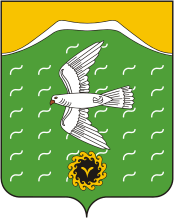        Администрация сельского поселения        Кузяновский сельсовет        муниципального района        Ишимбайский район        Республики БашкортостанСовет  урамы, 46,Көҙән ауылы, Ишембай районы,     Башкортостан Республикаһы 453234Тел.; 8(34794) 73-243, факс 73-200.Е-mail: kuzansp@rambler.ru        ул. Советская, 46,         с.Кузяново, Ишимбайский район,          Республика Башкортостан         453234                                                           Тел.; 8(34794) 73-243, факс 73-200.       Е-mail: kuzansp@rambler.ruБашкортостан Республикаhы              Ишембай  районы муниципаль  районы Көҙән  ауыл советы ауыл биләмәhе хакимиәте Администрация сельского поселения       Кузяновский сельсовет муниципального района Ишимбайский район Республики Башкортостан Совет  урамы, 46, Көҙән ауылы, Ишембай районы,      Башкортостан Республикаһы 453234Тел.; 8(34794) 73-243, факс 73-200.Е-mail: kuzansp@rambler.ru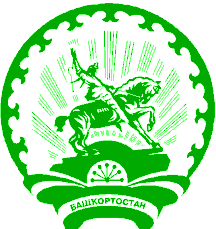 ул. Советская, 46,                       с.Кузяново, Ишимбайский район,                      Республика Башкортостан                       453234Тел.; 8(34794) 73-243, факс 73-200.Е-mail: kuzansp@rambler.ru